Elworth CE Primary School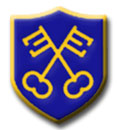 Year 6 SATS Results 2019Year 2 SATS Results 2019Cohort = 46School Expected standardNationalExpected standardSchool Greater depthNational Greater DepthSchool Average ScoreNational Average ScoreAverage ProgressScoresReading85%73%33%106.51041.6AverageWriting TA83%78%15%-0.9AverageMaths96%79%35%107.61052.2Above AverageGPS91%78%35%106.9106RWM Combined72%65%Cohort = 45School Expected standardNationalExpected standardSchool Below Expected standardSchool Greater DepthNational Greater depthReading79%75%21%23%26%Writing TA79%70%21%7%16%Maths81%76%19%25%22%